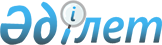 О внесении изменения в постановление Правительства Республики Казахстан от 23 октября 2018 года № 669 "О некоторых вопросах лицензирования медицинской и фармацевтической деятельности"Постановление Правительства Республики Казахстан от 2 марта 2022 года № 96.
      Правительство Республики Казахстан ПОСТАНОВЛЯЕТ:
      1. Внести в постановление Правительства Республики Казахстан от 23 октября 2018 года № 669 "О некоторых вопросах лицензирования медицинской и фармацевтической деятельности" следующее изменение:
      подпункт 3) пункта 1 изложить в следующей редакции:
      "3) органами, осуществляющими согласование выдачи лицензии на медицинскую и фармацевтическую деятельность на эпидемически значимые объекты, территориальные подразделения ведомства государственного органа в сфере санитарно-эпидемиологического благополучия населения на соответствующих территориях.".
      2. Настоящее постановление вводится в действие по истечении десяти календарных дней после дня его первого официального опубликования.
					© 2012. РГП на ПХВ «Институт законодательства и правовой информации Республики Казахстан» Министерства юстиции Республики Казахстан
				
      Премьер-МинистрРеспублики Казахстан 

А. Смаилов
